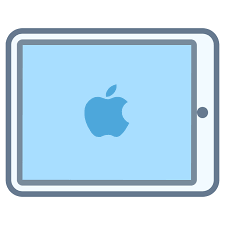 How to check your Apple iPad iOS version On the main screen look for the settings icon. 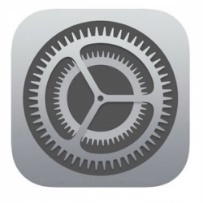 If necessary, you may have to swipe left/right to additional screens.Tap on the ‘Settings’ icon 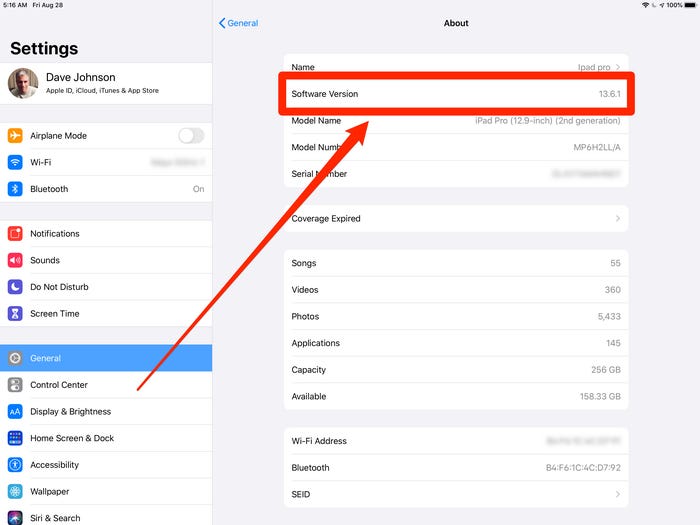  Navigate down to General > About   You will see your software version here e.g. 13.6.1Cyber Essentials requires you to be running the most up to date operating system.Check to see if you can update your iPad to a later version: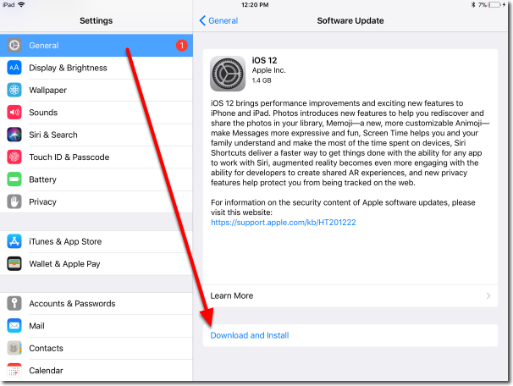 Settings > General > Software UpdateDownload and install an update if it is availablePlease note that installing an update requires the device to be plugged in and charging, and it will take some time – you might want to do this after hours.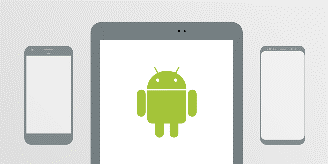 How to check your Android version 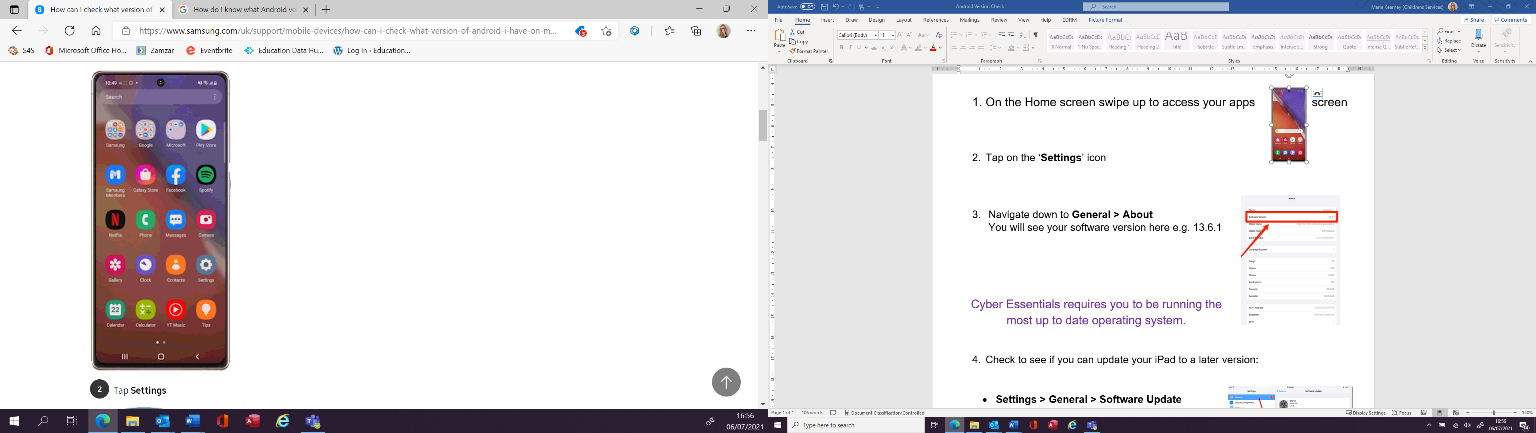 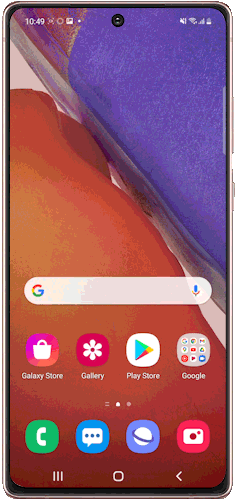 On the Home screen of your phone or tablet, swipe up to access your apps screen 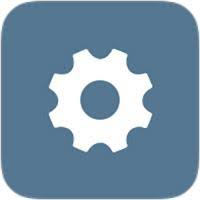  Tap on the ‘Settings’ icon 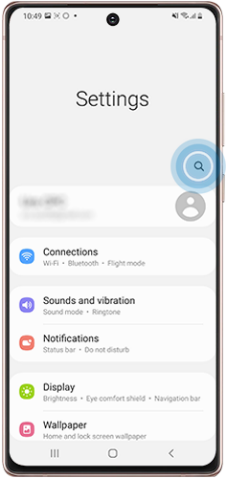  Tap on the ‘search’ icon    and type ‘software information’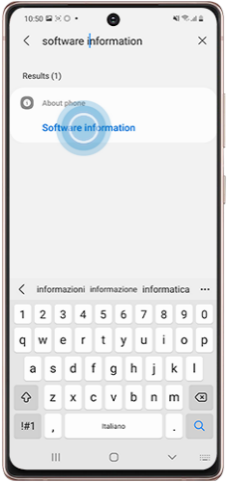 Tap on ‘software information’ to open up the detailsAgain, tap on ‘software information’ 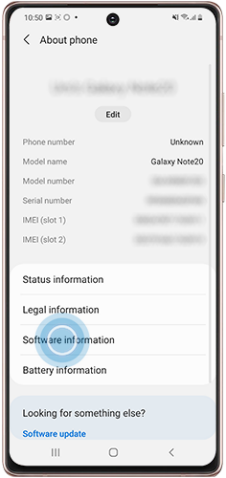 The Android version that your device is running will be displayed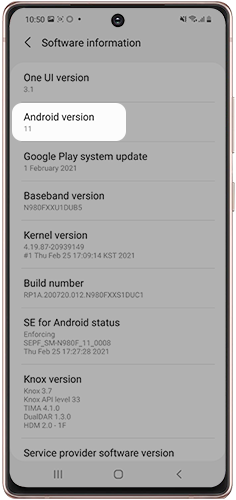 How to check your Windows Software version 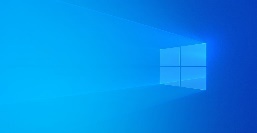 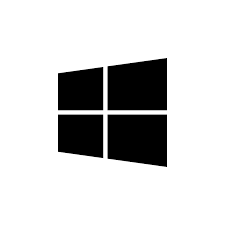 On the main screen look for the Windows icon located in the bottom left corner. Click into the search box	The search bar may be located immediately to the right of the icon.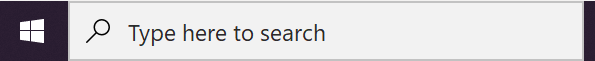 OR	Click the start icon and the search box will appear above it.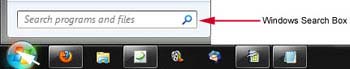 In the search box, type ‘version’ and press ENTER.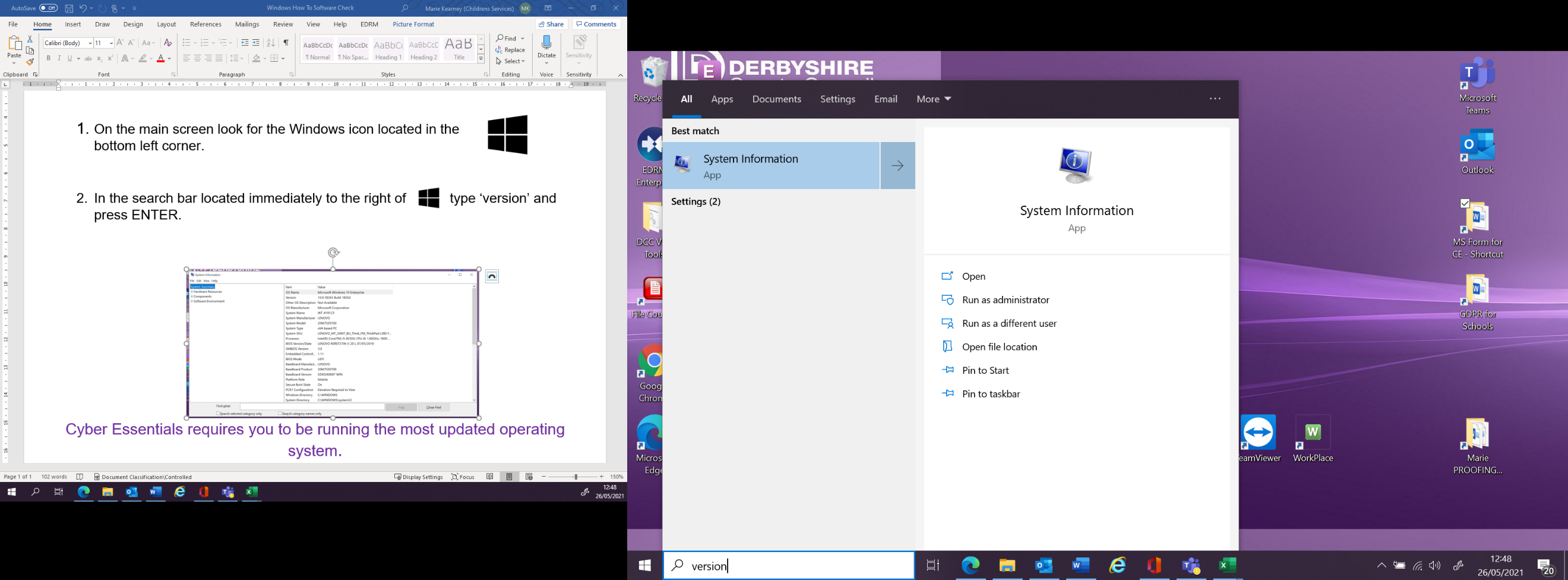 This is your Operating System version (OS name):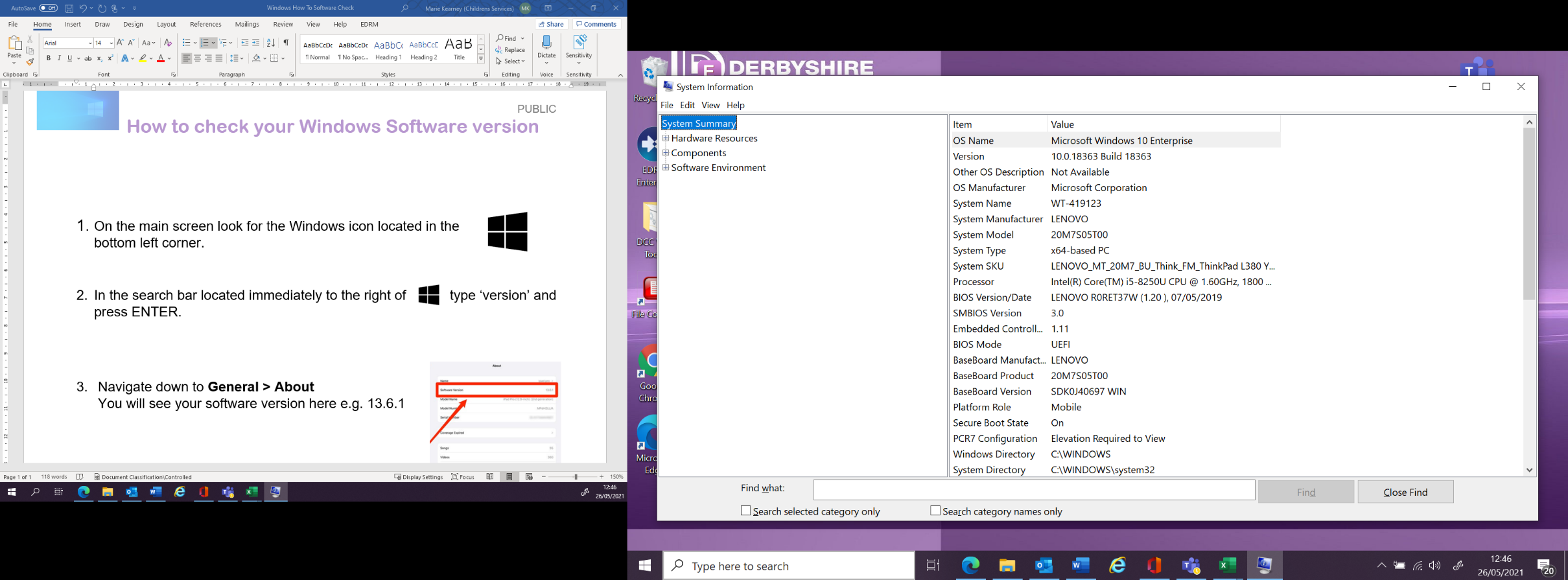 